Iesniegums dalībai pilota aktivitātē “Inovāciju projektu vadītājs”1 saskaņā ar Eiropas Savienības Saimniecisko darbību statistisko klasifikāciju.2 komersants, kas atbilst Eiropas Komisijas regulas Nr. 651/2014 1. pielikuma 2.panta definīcijai.3 komersants, kas atbilst Eiropas Komisijas regulas Nr. 651/2014 2. panta 24. punkta definīcijai.4 saskaņā ar regulas Eiropas Komisijas regulas Nr. 651/2014. I pielikuma 3.panta 3.punktā noteikto definīciju.Jauna produkta/pakalpojuma vai tehnoloģijas apraksts un tās ieviešanas statuss (ne vairāk kā 1000 rakstu zīmes)Inovāciju vadītāja darba plānotie uzdevumi un mērķi(ne vairāk kā 300 rakstu zīmes):Plānotais kopējais projekta īstenošanas ilgums ir 9 mēneši no dienas, kad komersants ir noslēdzis līgumu par pakalpojuma saņemšanu, bet ne vēlāk kā līdz 2021. gada 30. septembrim.Iesniedzējs apraksta plānotās aktivitātes, kuras paredzēts īstenot no paša vai trešo pušu finansējuma, izmantojot pilota aktivitātes “Inovāciju projektu vadītājs” atbalstu. Jānorāda, no kādiem līdzekļiem paredzēts finansēt veicamās darbības.Projekta darbību apraksts (aizpildīt un iesniegt atbilstošo sadaļu, ne vairāk kā 1000 rakstu zīmes katrā):Iesnieguma pielikumā pievienot sekojošus dokumentus:Veidlapu par sniedzamo informāciju de minimis atbalsta uzskaitei un piešķiršanai vai de minimis atbalsta uzskaites sistēmā izveidotās un apstiprinātās veidlapas identifikācijas numuru.Atbalsta saņēmējs kopā ar šo iesniegumu iesniedz de minimis atbalsta uzskaites sistēmā, atbilstoši Ministru kabineta 2018. gada 21. novembra noteikumu Nr.715 „Noteikumi par de minimis atbalsta uzskaites un piešķiršanas kārtību un de minimis atbalsta uzskaites veidlapu paraugiem” 1. pielikumam, sagatavotās veidlapas izdruku vai norāda de minimis atbalsta uzskaites sistēmā izveidotās un apstiprinātās veidlapas identifikācijas numuru: Deklarāciju par komercsabiedrības atbilstību mazajai (sīkajai) vai vidējai komercsabiedrībai (prasība neattiecas uz lielo komersantu).Atbalsta saņēmējs kopā ar šo iesniegumu iesniedz aizpildītu Ministru kabineta 2014. gada 16. decembra noteikumu Nr.776 „Deklarācija par komercsabiedrības atbilstību mazajai (sīkajai) vai vidējai komercsabiedrībai” atbilstošo pielikumu (oriģināls).Es, apakšā parakstījies (-usies),Iesniedzēja atbilstība:- uz iesniedzēju neattiecas Eiropas Savienības struktūrfondu un Kohēzijas fonda 2014.-2020. gada plānošanas perioda vadības likuma 23. pantā noteiktie atbalsta pieteikuma iesniedzēju izslēgšanas noteikumi;- atbalsta pieteikuma sniedzējam tuvākā gada laikā pieteiktais de minimis finansējuma apjoms nepārsniegs 290 000 EUR.- atbalsta saņēmējs pasākuma ietvaros nav sniedzis nepatiesu informāciju vai tīši maldinājis Vidzemes plānošanas reģionu vai citu Eiropas Savienības fondu administrējošu iestādi saistībā ar Eiropas Savienības fondu līdzfinansēto projektu īstenošanu.
1 Elektroniskas iesniegšanas gadījumā, ja ir ievērotas normatīvajos aktos elektronisko dokumentu noformēšanai noteiktās prasības, veidlapas rekvizītus “Paraksts” un “Datums” neaizpilda. IESNIEDZĒJS Nosaukums:Reģistrācijas numurs:Faktiskā adrese (norāda, ja atšķiras no juridiskās adreses):Faktiskā adrese (norāda, ja atšķiras no juridiskās adreses):Faktiskā adrese (norāda, ja atšķiras no juridiskās adreses):Iela, mājas numursPilsēta, novads, pagastsPasta indekssValstsKontaktpersona:Kontaktpersona:Kontaktpersona:Vārds, uzvārdsTālrunisE-pasts Tīmekļa vietne:Pamatdarbības nozare NACE 2.red.:1Kods:Nosaukums:Kods:Nosaukums:Iesnieguma iesniedzēja kategorija(lūdzam atzīmēt atbilstošo):sīkais (mikro) komersants2Iesnieguma iesniedzēja kategorija(lūdzam atzīmēt atbilstošo):mazais komersants2Iesnieguma iesniedzēja kategorija(lūdzam atzīmēt atbilstošo):vidējais komersants2Iesnieguma iesniedzēja kategorija(lūdzam atzīmēt atbilstošo):lielais komersants3Iesnieguma iesniedzēja saistītie komersanti (aizpilda, ja komersants atbilst lielā komersanta kategorijai)... saistīto komersantu4 uzskaitījums JAUNĀ PRODUKTA VAI TEHOLOĢIJAS NEPIECIEŠAMĪBA UN APRAKSTSŠo produktu vai tehnoloģiju attīstīt palīdzēs piesaistītais pilota aktivitātes “Inovāciju projektu vadītājs” eksperts Jaunā produkta vai tehnoloģijas funkcionālās vai tehniskās īpašības, kas nav pieejamas mērķa tirgum, vai unikālu funkcionālo īpašību kopumu, kas kopā nodrošina augstāku pievienoto jaunā produkta vērtību. Cik tālu uzņēmums jau ir attīstījis tehnoloģiju/produktu.Ar pilota aktivitātes “Inovāciju projektu vadītājs” eksperta atbalstu sagaidāmais rezultāts.   PROJEKTA ĪSTENOŠANATehniski ekonomiskā priekšizpēteDarbības apraksts un tās ietvaros veicamais uzdevums  Jaunā produkta vai tehnoloģijas novērtējuma un analīzes nepieciešamības pamatojums.Darbības ietvaros veicamais uzdevums. Tehniski ekonomiskā priekšizpētePlānotais rezultātsPlānotie rezultāti, to veids un skaits.Tehniski ekonomiskā priekšizpētePlānotie finanšu avoti projekta īstenošanaiPiemēram, paša finansējums, aizņēmums vai pieteikums valsts atbalsta instrumentam. Rūpnieciskie pētījumiDarbības apraksts un tās ietvaros veicamais uzdevums  Tehnoloģiskā problēma vai neskaidrība, kura ir jāatrisina, un izmantojamās metodes.Darbības ietvaros veicamais uzdevums.Rūpnieciskie pētījumiPlānotais rezultāts Plānotie rezultāti, to veids un skaits.Rūpnieciskie pētījumiPlānotie finanšu avoti projekta īstenošanaiPiemēram, paša finansējums, aizņēmums vai pieteikums valsts atbalsta instrumentam. Eksperimentālā izstrādeDarbības apraksts un tās ietvaros veicamais uzdevums  Tehnoloģiskā problēma vai neskaidrība, kura ir jāatrisina, un izmantojamās metodes.Darbības ietvaros veicamais uzdevums.Eksperimentālā izstrādePlānotais rezultātsPlānotie rezultāti, to veids un skaits.Eksperimentālā izstrādePlānotie finanšu avoti projekta īstenošanaiPiemēram, paša finansējums, aizņēmums vai pieteikums valsts atbalsta instrumentam. Produkta rūpnieciskā dizaina izstrādeDarbības apraksts un tās ietvaros veicamais uzdevums  Tehnoloģiskā problēma vai neskaidrība, kura ir jāatrisina, un izmantojamās metodes.Darbības ietvaros veicamais uzdevums, tai skaitā kādi inženiertehniskie, lietošanas, ergonomikas un zīmola attīstības risinājumi ir jārada vai jāuzlabo.Produkta rūpnieciskā dizaina izstrādePlānotais rezultātsPlānotie rezultāti, to veids un skaits.Produkta rūpnieciskā dizaina izstrādePlānotie finanšu avoti projekta īstenošanaiPiemēram, paša finansējums, aizņēmums vai pieteikums valsts atbalsta instrumentam.SADAĻA – PAPILDUS PIEVIENOJAMIE DOKUMENTIElektroniski sagatavotās de minimis veidlapas numurs, ja netiek iesniegta izdruka:APLIECINĀJUMSatbalsta pieteikuma iesniedzējs______________________________________________________________________________________________            atbalsta pieteikuma iesniedzēja nosaukums            atbalsta pieteikuma iesniedzēja nosaukums atbildīgā amatpersona, _______________________________________________, _______________________________________________,                                vārds, uzvārds                                vārds, uzvārds_______________________________________________,_______________________________________________,                            amata nosaukums                            amata nosaukumsapliecinu, ka uz atbalsta pieteikuma iesniegšanas brīdi,apliecinu, ka uz atbalsta pieteikuma iesniegšanas brīdi,____________________________:                  dd/mm/gggg Paraksts1: Datums1: Datums1: dd/mm/gggg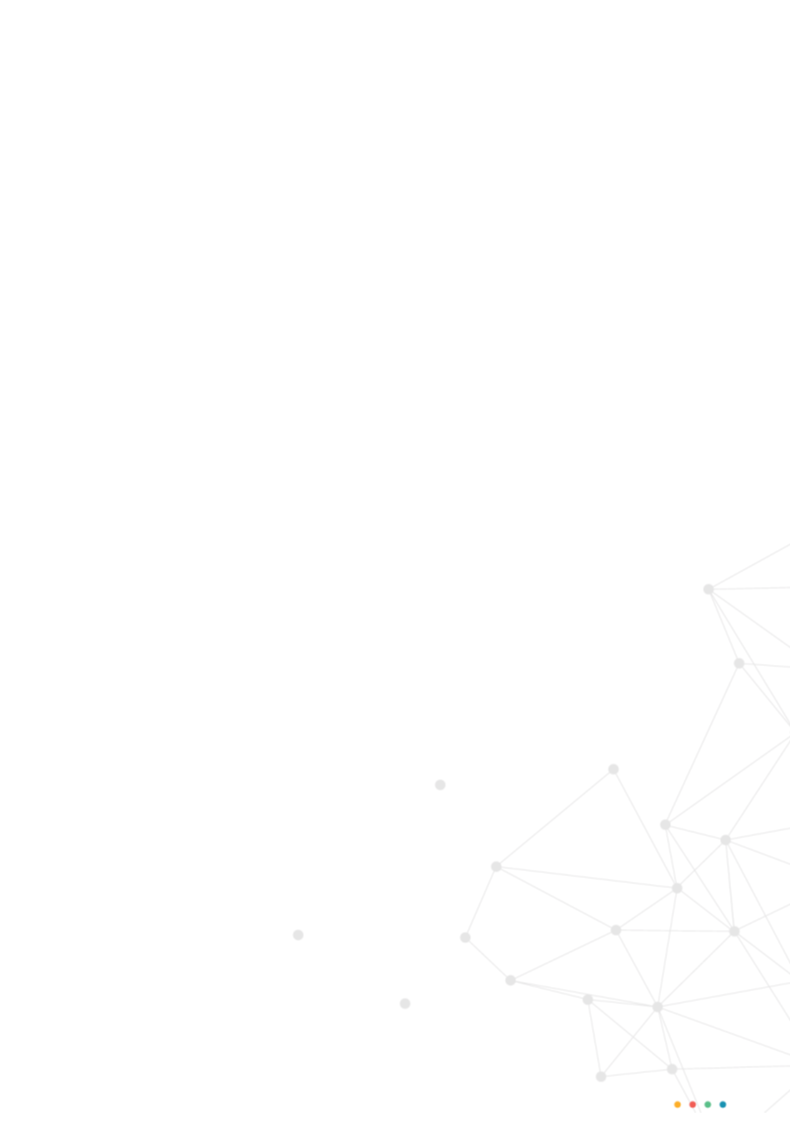 